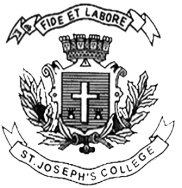 ST. JOSEPH’S COLLEGE (AUTONOMOUS), BANGALORE-27END SEMESTER EXAMINATION: JULY 2022B.A. VISUAL COMMUNICATION – IV SEMESTERVC 4319: Research SkillsTime – 11/2 hr							Max Marks - 35 This paper contains ONE printed page and TWO partsWrite short notes on any THREE of the following in 100 words each.             (3X5 = 15)1. Primary vs secondary sources2. Hypothesis and its types3. Focus group4. Experimental research5. Format of a research paperAnswer any TWO of the following questions in 300 words each. 		     (2X10 = 20)6. What is media research? Briefly describe the types of research.7. Define variables. What are the various types of variables?8. What are some of the ethical considerations that are to be made while conducting research?VC 4319_B_22